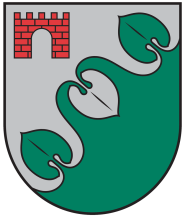 LIMBAŽU novada ADMINISTRĀCIJAALOJAS APVIENĪBAS PĀRVALDEBRASLAVAS PAGASTA PAKALPOJUMU SNIEGŠANAS CENTRSReģ. Nr. 50900030131, Vilzēnu pamatskola, Vilzēni, Braslavas pagasts, Limbažu novads, LV-4068; E-pasts braslava@limbazunovads.lv; tālrunis 64031006UZAICINĀJUMS IESNIEGT PIEDĀVĀJUMU CENU APTAUJĀ	Limbažu novada administrācijas Alojas apvienības pārvaldes Braslavas pagasta pakalpojumu sniegšanas centrs uzaicina Jūs iesniegt savu cenu piedāvājumu iepirkumam Jumta remontam PII Auseklītis Vilzēnu filiālē, Braslavas pagastā, Limbažu novadā .Līguma izpildes termiņš –  1(viens) mēnesis laikā no iepirkuma līguma noslēgšanas dienas.Līguma izpildes vieta –   Braslavas pagasts , PII Auseklītis Vilzēnu filiāle, Limbažu novads.Līguma apmaksa – pasūtītājs veic samaksu 15 (piecpadsmit) dienu laikā pēc pieņemšanas – nodošanas akta parakstīšanas un Izpildītāja rēķina saņemšanas.Pretendentam, kuram piešķirtas tiesības slēgt iepirkuma līgumu, jāparaksta pasūtītāja sagatavotais iepirkuma līgums un ne vēlāk kā 10 (desmit) dienu laikā no pasūtītāja uzaicinājuma parakstīt iepirkuma līgumu nosūtīšanas dienas un jāiesniedz pasūtītājam parakstīts iepirkuma līgums. Ja norādītajā termiņā iepirkuma uzvarētājs neiesniedz iepriekšminēto dokumentu, tas tiek uzskatīts par atteikumu slēgt iepirkuma līgumu.Piedāvājuma izvēles kritērijs ir piedāvājums ar viszemāko cenu.Piedāvājumus cenu aptaujai var iesniegt līdz 2023.gada 22.jūnijam pulksten 11:00. Pretendentam iesniedzamie dokumenti:1.	Aizpildīta Piedāvājuma veidlapa un finanšu piedāvājums.2.	Apliecinājums par neatkarīgi izstrādātu piedāvājumu.Piedāvājumi var tikt iesniegti:iesniedzot personīgi Braslavas pagasta pakalpojumu sniegšanas centrā, Vilzēnu pamatskola, Vilzēnos, Limbažu novadā, LV-4068;nosūtot pa pastu vai nogādājot ar kurjeru, adresējot Braslavas pagasta pakalpojumu sniegšanas centrā, Vilzēnu pamatskola, Vilzēnos, Limbažu novadā, LV-4068;nosūtot ieskanētu pa e-pastu (braslava@limbazunovads.lv) un pēc tam oriģinālu nosūtot pa pastu;nosūtot elektroniski parakstītu uz e-pastu (braslava@limbazunovads.lv);nosūtot 3. vai 4. punktā minētajā kārtībā, bet ar elektroniski šifrētu finanšu piedāvājumu un nodrošināt piedāvājuma atvēršanas paroles nosūtīšanu 1 (vienas) stundas laikā pēc iesniegšanas termiņa beigām;Persona, ar kuru sazināties neskaidrību gadījumā – Iveta Pēkšēna, tel. 26670718, e-pasts: braslava@limbazunovads.lv.	Pielikumā:  1.  Tehniskā specifikācija uz 1 lapām;2.  Piedāvājuma veidlapa uz 2 lapām;3.  Apliecinājums par neatkarīgi izstrādātu piedāvājumu.Pielikums Nr.1Cenu aptauja “PII Auseklītis Vilzēnu filiāleBraslavas pagasta, Limbažu novadā”TEHNISKĀ SPECIFIKĀCIJAPiegādātajiem logiem jāatbilst sekojošām prasībām:Pretendentam pirms darbu veikšanas jāveic precizējošie mērījumi.Visi tehniskajā specifikācijā minētie materiāli vai izstrādājumi ir uzrādīti ar mērķi sagatavot pietiekami precīzu un skaidru līguma priekšmeta aprakstu, kas ir jālieto kopā ar vārdiem “vai ekvivalents”, pat ja tas kādā no vietām nav šādi norādīts.Izvēloties ekvivalentu materiālu vai izstrādājumu, tas ir skaidri jānorāda tāmes attiecīgajā rindā un jāpievieno piedāvājumam (salīdzinošā veidā) dokumenti, kuri apliecina piedāvāto materiālu vai iekārtu ekvivalentās tehniskās īpašības (tehniskie parametri, materiālu pases u.c. dokumenti). Tehniskajā specifikācijā norādīto darbu izpilde, detaļas, būves elementa vai izstrādājumu uzstādīšana ietver pilnu darba ciklu līdz attiecīgās detaļas, būves elementa vai izstrādājuma gatavībai pilnīgai ekspluatācijai, ietverot visus materiālus, kas tehnoloģiski nepieciešami attiecīgā būves elementa drošai ekspluatācijai atbilstoši būvnormatīvu un ekspluatācijas noteikumu prasībām un ietverot visus nepieciešamos būvdarbus konkrēta darba izpildei.Pretendentam, ņemot vērā profesionālo pieredzi, ir jāievērtē visi darbi, kas vajadzīgi objekta pilnīgai nodošanai.Darbi veicami saskaņā ar Latvijas būvnormatīvu un citu normatīvo aktu prasībām.Veiktajiem darbiem un izmantotajiem materiāliem jānodrošina garantija vismaz 2 (divi) gadi no pieņemšanas – nodošanas akta parakstīšanas dienas.Pielikums Nr.1Cenu aptauja “PII Auseklītis Vilzēnu filiāles jumta remontsBraslavas pagasta, Limbažu novadā”PIEDĀVĀJUMA VEIDLAPA___.____.2023. Nr.______	Pamatojoties uz saņemto uzaicinājumu, iesniedzam piedāvājumu cenu aptaujai “PII Auseklītis Vilzēnu filiāles jumta remonts, Braslavas pagasta, Limbažu novadā”INFORMĀCIJA PAR PRETENDENTUJa piedāvājumu paraksta pilnvarotā persona, klāt pievienojama pilnvara.TEHNISKAIS PIEDĀVĀJUMS 	Veiktajiem darbiem un izmantotajiem materiāliem tiek nodrošināta garantija ___(____) gadi no pieņemšanas nodošanas akta parakstīšanas dienas.FINANŠU PIEDĀVĀJUMSPretendenta pārstāvja vai pilnvarotās personas paraksts ________________________________Pretendenta pārstāvja vai pilnvarotās personas vārds, uzvārds, amats _____________________ ____________________________________________________________________________Apliecinām, ka izmaksās ievērtēti visi darbu veikšanai nepieciešamie materiāli, algas un mehānismi, visi ar darbu organizāciju saistītie izdevumi, kā arī darbi, kas nav minēti, bet bez kuriem nebūtu iespējama darbu tehnoloģiski pareiza un spēkā esošiem normatīvajiem aktiem atbilstoša veikšana pilnā apmērā.Pielikums Nr.2Cenu aptauja “PII Auseklītis Vilzēnu filiāles jumta remontsBraslavas pagasta, Limbažu novadā”Apliecinājums par neatkarīgi izstrādātu piedāvājumuAr šo, sniedzot izsmeļošu un patiesu informāciju, _________________, reģ nr.__________Pretendenta/kandidāta nosaukums, reģ. Nr.(turpmāk – Pretendents) attiecībā uz konkrēto iepirkuma procedūru apliecina, ka1. Pretendents ir iepazinies un piekrīt šī apliecinājuma saturam.2. Pretendents apzinās savu pienākumu šajā apliecinājumā norādīt pilnīgu, izsmeļošu un patiesu informāciju.3. Pretendents ir pilnvarojis katru personu, kuras paraksts atrodas uz iepirkuma piedāvājuma, parakstīt šo apliecinājumu Pretendenta vārdā.4. Pretendents informē, ka (pēc vajadzības, atzīmējiet vienu no turpmāk minētajiem):5. Pretendentam, izņemot gadījumu, kad pretendents šādu saziņu ir paziņojis saskaņā ar šī apliecinājuma 4.2. apakšpunktu, ne ar vienu konkurentu nav bijusi saziņa attiecībā uz:5.1. cenām;5.2. cenas aprēķināšanas metodēm, faktoriem (apstākļiem) vai formulām;5.3. nodomu vai lēmumu piedalīties vai nepiedalīties iepirkumā (iesniegt vai neiesniegt piedāvājumu); vai5.4. tādu piedāvājuma iesniegšanu, kas neatbilst iepirkuma prasībām; 5.5. kvalitāti, apjomu, specifikāciju, izpildes, piegādes vai citiem nosacījumiem, kas risināmi neatkarīgi no konkurentiem, tiem produktiem vai pakalpojumiem, uz ko attiecas šis iepirkums.6. Pretendents nav apzināti, tieši vai netieši atklājis un neatklās piedāvājuma noteikumus nevienam konkurentam pirms oficiālā piedāvājumu atvēršanas datuma un laika vai līguma slēgšanas tiesību piešķiršanas, vai arī tas ir īpaši atklāts saskaņā šī apliecinājuma ar 4.2. apakšpunktu.7. Pretendents apzinās, ka Konkurences likumā noteikta atbildība par aizliegtām vienošanām, paredzot naudas sodu līdz 10% apmēram no pārkāpēja pēdējā finanšu gada neto apgrozījuma, un Publisko iepirkumu likums paredz uz 12 mēnešiem izslēgt pretendentu no dalības iepirkuma procedūrā. Izņēmums ir gadījumi, kad kompetentā konkurences iestāde, konstatējot konkurences tiesību pārkāpumu, ir atbrīvojusi pretendentu, kurš iecietības programmas ietvaros ir sadarbojies ar to, no naudas soda vai naudas sodu samazinājusi.Datums __.___.2023.		                	RādītājsMinimālās prasībasBojātā ruberoīda gaisa burbuļu pārgriešana, plaisu aizdare un virskārtas pārkausēšana Tehnoelact K-MS, 170/4000 vai analogsAprakstsSkaitsBojātā ruberoīda gaisa burbuļu pārgriešana, plaisu aizdare                 100m2Bojātā ruberoīda gaisa burbuļu pārgriešana, plaisu aizdare                 100m2Bojātā ruberoīda gaisa burbuļu pārgriešana, plaisu aizdare                 100m2Pretendenta nosaukumsvai vārds, uzvārdsReģistrācijas Nr.vai personas kodsPretendenta bankas rekvizītiAdreseTālr., faksa Nr.Par līguma izpildi atbildīgās personas vārds, uzvārds, tālr. Nr., e-pasta adresePretendenta pārstāvja vai pilnvarotās personas vārds, uzvārds, amatsPretendents nodrošina vai nenodrošina līguma elektronisku parakstīšanuPretendenta pārstāvja vai pilnvarotās personas pilnvarojuma pamatsRādītājs prasībasPiedāvājumsBojātā ruberoīda gaisa burbuļu pārgriešana, plaisu aizdare un virskārtas pārkausēšanaTehnoelast K-MS, 170/4000 vai analogsMehanizācija( transports, kāpnes, materiālu pacelšana)Atbilst būvnormatīviemNr.p.k.NosaukumsVienas vienības izmaksas,EUR bez PVNSkaitsKopējās izmaksas, EURbez PVNKopējās izmaksas, EURbez PVN1.2.KOPĀ:KOPĀ:KOPĀ:KOPĀ:KOPĀ:PVN:PVN:PVN:PVN:PVN:KOPSUMMA ar PVN:KOPSUMMA ar PVN:KOPSUMMA ar PVN:KOPSUMMA ar PVN:KOPSUMMA ar PVN:☐4.1. ir iesniedzis piedāvājumu neatkarīgi no konkurentiem un bez konsultācijām, līgumiem vai vienošanām, vai cita veida saziņas ar konkurentiem;☐4.2. tam ir bijušas konsultācijas, līgumi, vienošanās vai cita veida saziņa ar vienu vai vairākiem konkurentiem saistībā ar šo iepirkumu, un tādēļ Pretendents šī apliecinājuma Pielikumā atklāj izsmeļošu un patiesu informāciju par to, ieskaitot konkurentu nosaukumus un šādas saziņas mērķi, raksturu un saturu.Paraksts